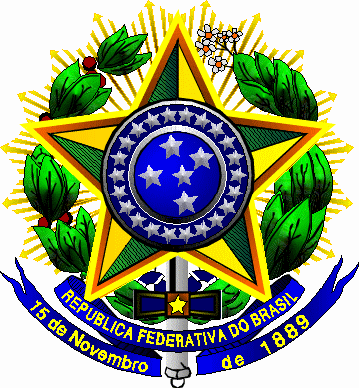 MINISTÉRIO DA EDUCAÇÃOSECRETARIA DE EDUCAÇÃO PROFISSIONAL E TECNOLÓGICAINSTITUTO FEDERAL DE EDUCAÇÃO, CIÊNCIA E TECNOLOGIA GOIANOINSTITUTO FEDERAL GOIANO – CAMPUS AVANÇADO IPAMERIANEXO VII (a)TOMADA DE PREÇOS No 07/2021MODELO DE DECLARAÇÃO DE VISITA/VISTORIA E CIÊNCIA DAS CONDIÇÕES DE EXECUÇÃO DOS SERVIÇOS                                             (NOME DA EMPRESA E QUALIFICAÇÃO DA MESMA COM CNPJ, ENDEREÇO, etc), neste ato representada por (REPRESENTANTE DA EMPRESA E QUALIFICAÇÃO DO MESMO, CONSTANDO INCLUSIVE QUAL A FUNÇÃO/CARGO NA EMPRESA), DECLARAMOS que temos ciência das condições de execução dos serviços nos termos do Art. 30, III da Lei 8.666/93, bem como das condições locais para o cumprimento das obrigações a serem contratadas. NOS COMPROMETEMOS a prestar fielmente os serviços nos termos do Edital, dos Projetos Básicos e dos demais anexos que compõem o processo na modalidade Tomada de Preços de nº 07/2021.Ipameri-GO, _____ de ______________ de 2021.